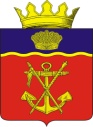 АДМИНИСТРАЦИЯКАЛАЧЁВСКОГО  МУНИЦИПАЛЬНОГО  РАЙОНАВОЛГОГРАДСКОЙ  ОБЛАСТИПОСТАНОВЛЕНИЕот 04.10. 2023 г.       № 897О внесении изменений в постановление администрации Калачёвского муниципального района от 08.04.2013 №584 «Об образовании межведомственной комиссии при администрации Калачёвского муниципального района по вопросам развития АПК и организованному проведению сезонных сельскохозяйственных работ»В связи с кадровыми изменениями в структуре администрации Калачёвского муниципального района, администрация Калачёвского муниципального районап о с т а н о в л я е т:1. В постановление администрации Калачёвского муниципального района Волгоградской области от 08.04.2013 № 584 «Об образовании межведомственной комиссии при администрации Калачёвского муниципального района по вопросам развития АПК и организованному проведению сезонных сельскохозяйственных работ» внести следующие изменения:1.1.Вывести из состава межведомственной комиссии при администрации Калачёвского муниципального района по вопросам развития АПК и организованному проведению сезонных сельскохозяйственных работ Братухина А.В.2. Настоящее постановление подлежит официальному опубликованию.3. Контроль исполнения постановления оставляю за собой.Глава Калачёвскогомуниципального района                                                                 С.А. Тюрин